	                 المملكة العربية السعودية  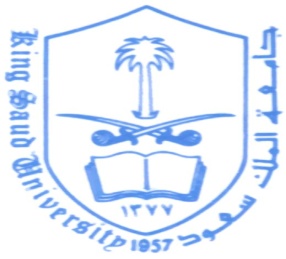 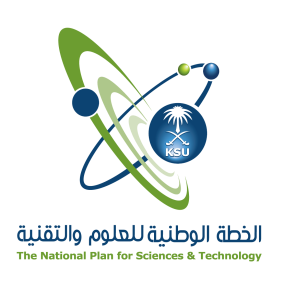               جامعة الملك سعود                    وكالة الجامعة للدراسات العليا والبحث العلمى                                     برنامج الخطة الوطنية للعلوم والتقنية	طلب تأشيرة زيارةاسم المشروع رقم المشروع الباحث الرئيسالاســـــمالوظيفةالجنسيةرقم الجوازالدولةالفترةاسباب الزيارةتوقيع الباحث الرئيسخاص بوحدة العلوم والتقنيةخاص بوحدة العلوم والتقنيةخاص بوحدة العلوم والتقنيةمستكمل التقارير الفنية        نعم       لامستكمل التقارير المالية       نعم       لاضمن ميزانية المشروع        نعم       لامدير وحدة العلوم والتقنية والابتكارأ.د أحمد عبد الله الخازم التوقيع : التاريخ : موافقة نائب رئيس الجامعة للدراسات العليا والبحث العلميموافقة نائب رئيس الجامعة للدراسات العليا والبحث العلميموافقة نائب رئيس الجامعة للدراسات العليا والبحث العلميموافقة نائب رئيس الجامعة للدراسات العليا والبحث العلمي